Frauen  Herz  Kreis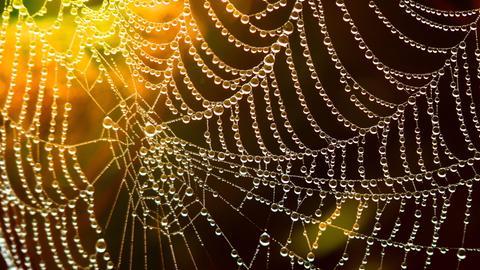 Wir laden Eich ein, mit uns und anderen weisen Frauen aus unsern Herzen einen Kreis zu eröffnen, um ein heilendes, magisches Netz zu knüpfen.Wir heissen Dich willkommen- um einen geschützten Raum zu gestalten, wo du angenommen bist, so wie du bist.- um zu singen, tanzen, Inneres zu erforschen, zu meditieren und in zu Stille sein.- um unsere Weisheit und Talente miteinander teilen, auf der Grundlage von Akzeptanz, Liebe, Freundschaft  und  Mitgefühl.- um neue Träume zu sähen und um die Erde zu heilen.- verbunden zu SEIN im grossen Netz des globalen Erwachens.Ziel:- Einander gegenseitig zu unterstützen um mit unseren Schatten und unseren unbewussten Mechanismen in einen heilsamen Kontakt zu treten.- Die Naturelemente zu erkunden und zu lernen, uns wieder mit der Natur zu verbinden.- um in Freude unser Frau-Sein zu feiern.Ahoo
Daten: Sa: 16.3./ 6.4.2019Zeiten: 14 Uhr bis 16 Uhr 30Kosten: 50.- FrankenAnmeldung: sobald wie möglich, Teilnehmerzahl ist beschränktOrt: Kriens oder Luzern, je nach AnmeldungenMit Freude und Dankbarkeit teilen wir mit Dir unsere Magie des Herzens und Visionen der HeilungNisha & PahuniNisha Ackermann   ayurvedabodysoul@gmail.com / www.veda-ayurveda.comPahuni von Arx   moniquevonarx@bluewin.ch / www.ampulsdeslebens.ch